Northpoint Elementary PTO – September 9, 2019Welcome by Jessica Nelson (PTO President) at 6:30pm in Media Center. PTO Meeting Agenda handout and budget handout available IntroductionsPTO Board members, School Board Representative Amy Wheaton, Principal Judi Kahoun, Teacher liaison Tammy Saladis, Teacher liaison Kari Walton, approximately 20 other parentsPresentationsPrincipal Kahoun – Back to School UpdatesKindergarten – hard at work learning classroom routines and procedures, CARES, making friends, playing together, and bus safety/routine1st grade – getting to know classroom with stations, and working to create relationships among the kids – in the morning, they greet each other and share, have letter from teacher, and whole group activity. Also, gym, art, and music specialists are new to 1st graders!2nd grade – 2nd day of school celebrating 2nd grade! Group activities and partner work3rd grade – group work among classrooms, teacher in the hot seat game and Friday quiz to see what they remembered about teachers! Classroom routines, 1st unit of math (more on Bridges on upcoming meeting!) including a review and introducing multiplication! 4th grade – going over CARES and switching homerooms, getting to know all the students in 4th grade. Some 4th graders are bus helpers and very excited to have this job! Going through daily routines and expectations. They are excited to take home iPads, this week or next – first learning safety with devices. Like kindergarteners, all grades are building up endurance of being back at school!All grades focus on building relationships and social/emotional relationships. Students doing fun ice-breakers and working together to make class rules. First day is all about safety, lunch and them feeling comfortable. Kindergarteners going right to their rooms as of last Thursday, instead of gym first. Kindergarteners have a little extra time at lunch. They are learning the school – including find the gingerbread man! Support for our students (next PTO meeting more on academics) – district school management plan. Morning meeting, sharing, and Second Step program (character education) once a week lesson to build a common understanding of language and expectations. Minds up – learning to be self-aware and self- regulated. Marvin and Jessie skits also supplement this learning during all-school meetings. Jackie Lawson – Northpoint coordinator of student services. She’ll work with all student and families, and supervise special education Northpoint behavior specialist and 3 behavior support paras. Abby Pierce – social worker, new this year and housed in school. Lee Carlson – Mental Health Counseling Center. This is our second year with Lee Carlson, and they work directly with families after Northpoint provides link. Behavior analyst in our district to also support.September 19 – Parent Information NightTwo 45-minute blocks: 5:30-6:15pm and 6:30-7:15pm.Learn about Northpoint academics and moreLook for info to come on Student Council for 4th graders!Questions:Lunch and recess timing and supervision? Lunch is a 40 minute block – 20 minutes to eat, 20 minutes for recess. Recess lunch is with para supervision, extra recess is teacher supervised.Kari Walton and Tammy Saladis, Teacher Liaisons: always feel free to email homeroom teacher with any questions or concernsSchool Board Representative Amy Wheaton2 renewals will be voted on this fall, approved earlier by voters(General operating levy and security/tech levy)3 open School Board seats to be voted on(more info next meeting)PTO BusinessBudget update (handout pictured below)1 school fundraiser a year – the fun run on October 4thPTO funds events, school buses for field trips, power hour, etc.Social MediaFollow FB Northpoint PTO page (and share on your own page) for event sign-ups, etc.Email us if there are things you want posted!Looking into Twitter, Instagram - let us know if you’d like that! (quick survey – not many think it would benefit them)Upcoming Volunteer Opportunities Wednesday morning volunteers – help with teacher projects, come whenever you can! 9am – 11am or noonLooking for chair or co-chairs for fall party – turning to Game Night! Bingo, Minute to Win it, pod math games. Email us or come chat with us!Conference dinners for teachers and book fair – more info and sign-ups coming soon!Thank you to those who helped with buses last week!!Questions? Ideas? Topics for PTO meetings? Please give suggestions!Topic ideas - Safety/security. Bullying.Homework question (Without homework, how do we know how student is doing, or how can we catch students who are struggling or need extra support earlier in year?) – Schoology/newsletters provide bulk of information on current learning. Students don’t frequently have traditional homework, but some may come home. It’s important that parents communicate concerns with teachers, and teachers with concerns are expected to reach out to parent. Teachers and parents can work out a plan regarding their student, and a communication plan. You won’t see as many worksheets with math curriculum, but teachers still post twice a week something of student’s work (Seesaw and/or Schoology).Snack question – We want parents to know what kids are eating, especially in case of a special diet or allergy that we’re unaware of, so snack is not provided for the whole classroom. Some snacks in office for kids who repeatedly don’t have one, or students can bring item from breakfast or lunch for snack. Idea for technology/app support night and study hall idea to support parents/studentsMath curriculum topic idea – desire to know what students are learning, and more info on it!Volunteer coordinator will send the emails with volunteer link included – not email just from Signup genius**Follow Northpoint PTO on Facebook!**Email nppto.president@gmail.com or nppto.volunteer@gmail.com for questions, ideas, or for more information on volunteering!** Check out twitter! #SLPPantherProud #NPPridehttps://twitter.com/judikahoun https://twitter.com/slp_schools/lists/northpoint-elementary**Next meeting is October 7! Hope to see you there!Minutes by Allie Owen, Northpoint PTO Co-Secretary 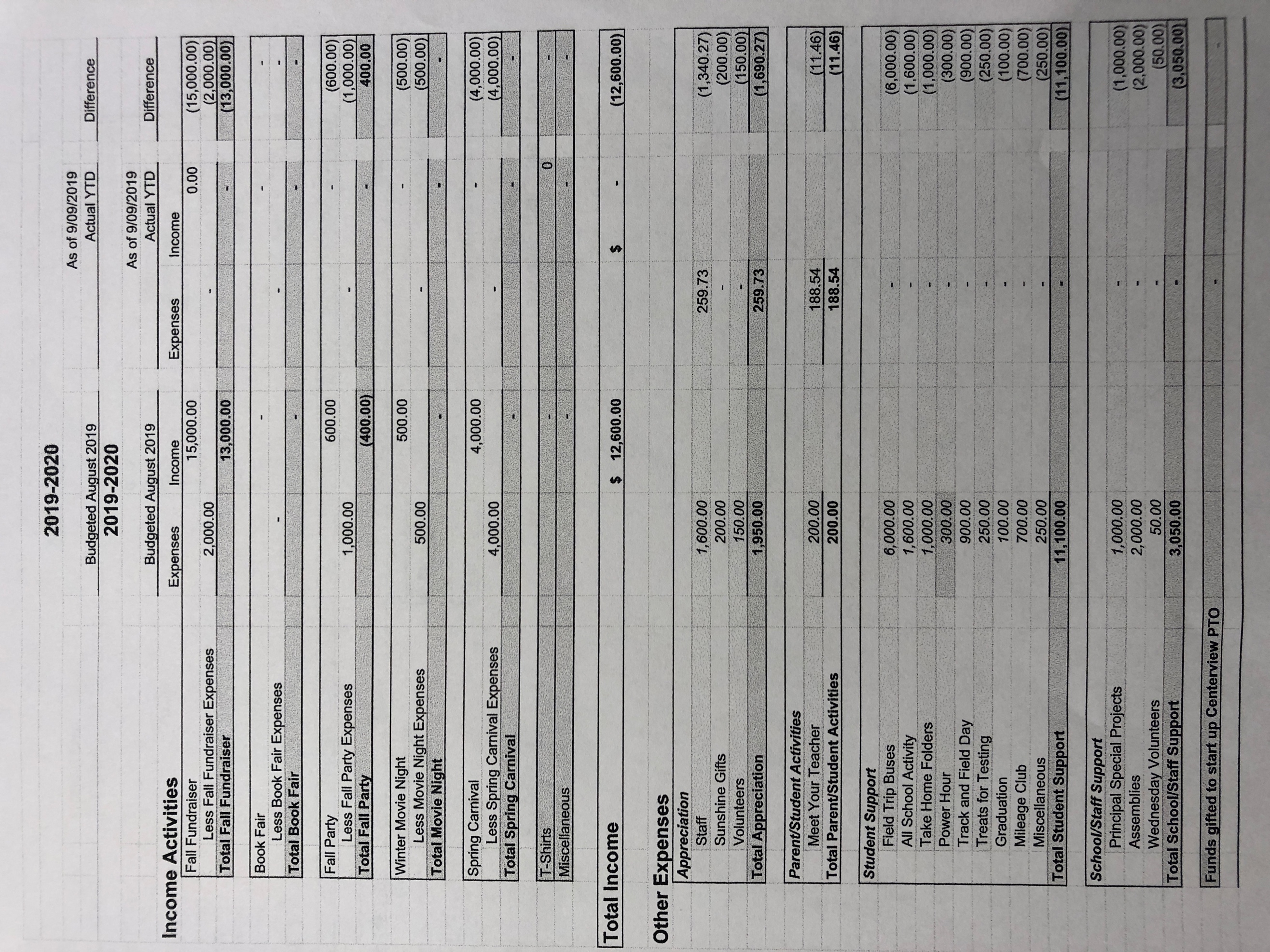 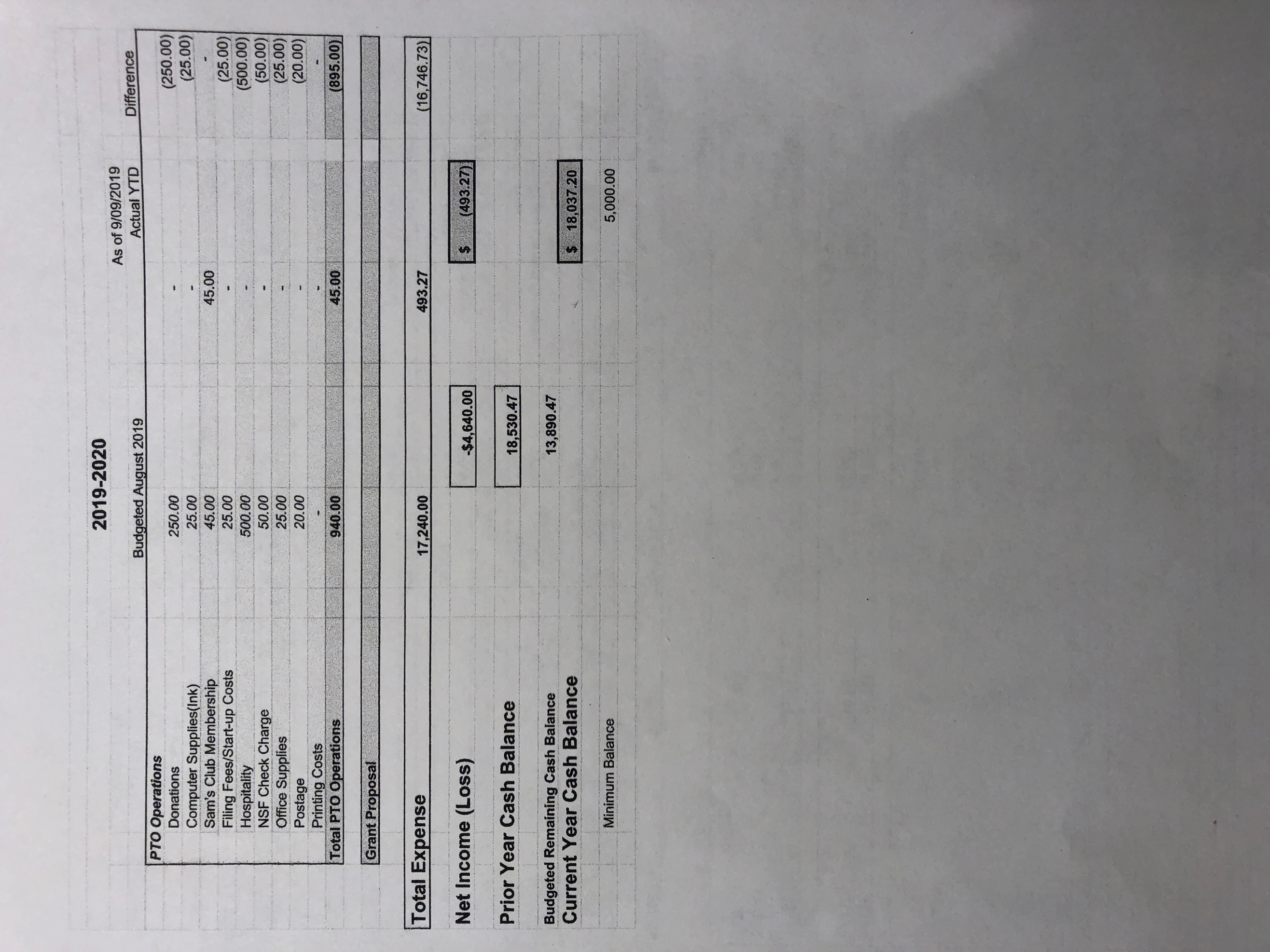 